Shajiuddin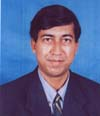 Shajiuddin.101862@2freemail.com  Other Qualifications :Diploma in Airlines & Travel ManagementSales & Marketing Workshop – conducted by CATHEY PACIFIC.UAE Sales Certificate – conducted by EMIRATESBasic Fares & Ticketing Course conducted by AIR INDIA.DRIVING LICENSE :	Possess a Valid UAE  Driving LicenseComputer SkillsHands on experience in Topaz Airline Reservation System, GALILEO, SABRE & AMADEUS System.  Exposure in using Windows & Internet.Career OverviewU.A.E. EXPERIENCE :Name of the Employer – Orient Travels & Touring AgencyDuration – Worked from July 1998 to Oct. 2003Designation – Ticketing & Reservations (Branch In  Charge)Job Responsibility –Responsible as a Team Member for the Sales & Marketing for  Ticket Bookings through Corporate Organization as well as through Referred Clientele Base. Exposure to working at Head Office as well as Branch Level.  Handle Reservations on the Page 1 of 3Systems.  Coordinate with the Accounts for the Recoveries.  Preparation of Accounts at the Branch Level.I have been highly successful as I possess knowledge of Ticketing, which facilitates in clarifying & convincing the Client in a professional manner and have been appreciated & rewarded for the hard work and for contributing to the productivity of the organization.Experience In INDIAName of the Employer – Travel ClubDuration – July 1995 to Sept. 1997Designation – Sales ManagerResponsibilities :Responsible for the Sales & Marketing of Ticket Sales both Counter as well as Client Sales.  Achieved a record Sale and bagged prestigious accounts.  Had good support from Superiors and subordinates.Name of the Employer – Gulbarg TravelsDuration – June 1993 – June 1995Designation – Sales ManagerResponsibilities :Monitoring the Sales & also market the same thru corporate houses. Achieved a good market image of the organization and at the same time met the targets.  Maintained very good PR with the client and expanded the operations to other areas like Hotel Bookings & related matters.ACHIEVEMENTS :Awarded Employee of the Month in Gulburg Travel. Rewarded with a Ticket to Singapore.Awarded Employee of the Month in Travel Club for being Result Oriented.Have earned increments in Orient Travels for being hard work, sincerity & contributing towards productivity.Name of the  Employer – Radha World TravelsDuration – Sept. 1992 to June 1993Designation – Marketing AdministratorResponsibilities :The job involved the over all administration of Sales & Marketing, Coordination with Accounts & supervising the Counter Sales Staff was associated with the Agency during the Launch Staqge.Page 2 of 3Name of the Employer – India Travel  Bureau Private LimitedDuration – March 1990 – August 1992Designation – Reservation OfficerResponsibilities :Counter Sales & Marketing of  Domestic & International Ticketing, Visa Processing, Insurance and Foreign Exchange for both Walk-in as well as known Corporate & Government Organizations.  Have independently handled Group Bookings, Documentation and related requirements for USA & Australia.Name of the Employer – Carlsonwagonlit TravelDuration – Feb. 2004 – 10th March, 2006Designation – Travel CounsellorResponsibilities :Initially was looking after Microsoft Travel Arrangements since last one year placed at Satyam Computers implant handling a volume of Rs. 2 crores a month. Also looking after operations.Name of the Employer –Travel Corporation of India Pvt. Ltd.Duration – 20th March 2006 – Till 30th April,2008.Designation – Assistant ManagerResponsibilities :Handling corporate clients like CMC Computers, Tata Projects Ltd., E2E Computers, and also walk-in clients keeping a track of the customer needs and satisfaction.Name of the Employer – FCM Travel SolutionsDuration  -  02nd May 2008 till 31st March,2009Designation  - Manager-RelationsResponsibilities :To maintain  cordial relations with clients,solve any service or any other issues that the client faces,give back support to implants,send MIS and cost savings reports to clients.Give top priority to customer satisfaction.Just to name a few clients-HSBC,Franklin Templeton,Wells fargo,Novartis,Qualcomm,GMR group,Infor Global (it is a global account).Also solve operational issues.Review implant sales and give feasibility report to the Branch Manager.Name Of the Employer – Global Aviation Services Pvt.Ltd.Duration – 01st April,2009 till 26 May,2011Designation – Assistant Manager-Business DevelopmentResponsibilities:Global Aviation is the G.S.A. for Korean Air,Kenya Airways,Elhal Airlines and JTB Hoildays.Visit Corporates  to mainly increase the Corporate business by signing the relevant deals.Also to look into problems/issues if any that the Corporate faces.To ensure a smooth and healthy relationship between the company and Corporates which is directly beneficial to the company.Name Of the Employer – Zahran falcon Travels-Dammam(Saudi Arabia)Duration – 01st June,2011 till dateDesignation – Travel SupervisorResponsibilities:Supervising the day to day activities of the back office.Monitoring five branches that is Dammam city branch, Alkhobar,Jubail,Hofuf and Yanbu branch about productivity. About 75 staff reporting to me. Monitering the branch sales. Enhance customer skills, product knowledge, and system knowledge of the staff reporting to me. Also moniter implants staff. Providing support to Dammam city office, branches and all implants. Mailing airline circulars, also educating staff about do’s and don’t’s. List of corporate include ARAMCO,SAPTRO,ALMOHIBI,BAYT AL ANSARI,WEATHERFORD etc. Training the staff on telephone manners, customer handling etc. Holding weekly meetings with staff and briefing them about airline deals, circulars  etc.STRENGTHS :Excellent Communications Skills (both written and spoken)Strong on the operational sidePositive Attitude & Result Oriented.Involved  in Multi Tasking – Finance,Administration,Operations etc.Aggressive suitable for a lead role.Passion for working.Page 3 of 3